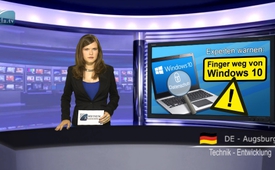 Experts warn: Don't touch Windows 10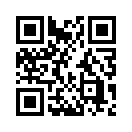 On 29th July 2015, Microsoft began to offer the new operating system "Windows 10" for free. But whoever doesn't simply click on "Next", "Next" blindly while installing it, but actually reads through the data-security provisions and contracts will quickly see statements like this:

“For we will make use of personal data, publicize them and save them, including private content (like the contents of your Emails and other private communication or files in private folders), if we believe this is necessary.....July 29th, 2015 was the starting date: the billion dollar company Microsoft started, as announced, generously giving away the new operating system, Windows 10. Anyone already using Microsoft’s systems, Windows 7 or 8 received the generous offer to upgrade and install Windows 10, free of charge! Many owners of Windows computer systems find a little button down on the right side of the task bar, with the Windows logo. If you click with the mouse here you’ll be motivated and guided through the update.  
“You’ll receive Windows 10, worth 135 dollars, for free!”
“This computer is compatible!”
The new operating system is is brilliant with so many functions which are supposed to make our live easier: Windows 10 includes a uniform platform for synchronizing all types of equipment with each other, whether Smartphone, tablet, home-computer, laptop or game-console.  Aside from this Microsoft promises more security against threats from the Internet etc. So the first impression is: a big step in technology development and that for free! 
We’ll ask the question today with you: what is behind this gift from Microsoft?  Can we blindly trust this upgrade or is Microsoft trusting in our blindness?
To come right to the point: our research results and tests in practice are really shocking. Whoever does not just click on “continue” blindly while installing it, but actually reads through the data-security provisions and contracts will quickly see statements like this:

“For we will make use of personal data, publicize them and save them, including private content (like the contents of your Emails and other private communication or files in private folders), if we believe this is necessary for complying with laws or giving answers in court cases, including to prosecuting authorities or other state institutions.”

Everything clear?  This does not need further explanation. It clearly states that your private data like Word documents, Emails, photos etc can be used “in good faith” any time - in other words, at ran-dom - at the mercy of Microsoft if they deem it necessary for “observing the law”.  The following points make it unmistakably clear that Windows 10 is a targeted means for reaching the goal or total control and total surveillance of citizens and making the user transparent. Microsoft is not only eva-luating your personal data, but also: 
- every typed and every handwritten entry
- the location of every machine
- all web-site addresses used
- all contacts to other people
- as well as articles purchased, especially music and movies
Aside from this Microsoft has the possibility to activate your microphone, web cams or other cam-eras connected to your computer, without permission, anytime, from outside.

So, as the German consumer protection initiative in Rheinland confirmed, the new Windows 10 transforms your computer into a “private spying device”. Even though there are certain user possi-bilities to install security measures, these are ignored in essential points.
 
What is Microsoft collecting all this data for? According to their own claims, the collected data is only used for improving the technical systems. Aside from this though Microsoft profits immensely financially with user data. Marketing and legal expert from Rheinland’s Consumer protection agen-cy, Christian Gollner confirmed this saying: “Consumer’s digital equipment is becoming more and more of a product in itself and being marketed.” For example, user data allows insight into our ha-bits, needs, and purchasing-power. So advertising and offers can precisely be fitted to the interests of the user. Aside from this the data is passed on to third parties, stated Gollner.

IT-experts from all over the world see the financial profits as mere pocket change for Microsoft in the framework of the actual goal: total control and surveillance over all humanity. That is why Re-nowned News portal “Technological Smart-phone News” calls Windows 10 the “free spying-tool of the NSA” and uncovers facts proving that Microsoft and the Secret Service are working together.

Valued viewers, with these points in mind, what seems like a great gift from the company trans-forms into a “Trojan horse”.  In computer language, when something is described as a “Trojan horse”, it is disguised as useful but in reality, without the users knowledge it serves a different pur-pose.  With Windows 10 this means total surveillance of the user. Already the preceding versions to Windows 10, were studied “under the microscope” by “Technological Smart-phone News”. Win-dows 8 supposedly has a so-called “built in back-door for the US secret service NSA, which suppo-sedly allows access to computers.  I quote the platform: “Even though Microsoft vehemently denies this, in the meantime it cannot be ignored or explained away.”

Better believe it! We are living in an age where total surveillance is being pushed through rapidly, orchestrated by leading corporations and a still obscure economic and political network. Unfortu-nately all of this is still done under the guise of making our lives easier! That is why you should always be critical when it comes to innovations by the big software companies and inform yourself on independent platforms about the big picture and correlations behind the developments.

As an alternative to Windows the technology magazine recommends changing to the independent opertions system Linux. According to testimony from his father, Linus Torvald, the inventor of Open Source Operations System Linux, has up until now been able to withstand the US secret ser-vice requests that he install back-doors in his operations system. We will have to wait and see if it the truth.
To summarize: specialists strongly advise not to update your computer to Windows 10. Do not save any sensitive data on a computer with Internet access and do not allow the use of your data by any software producer - whenever this is possible.  Stay tuned we will continue to research information to this issue - including how you can shut down the surveillance monitor Windows 10, in case you have already installed it.from hg./dd./es.Sources:http://www.tagesspiegel.de/medien/digitale-welt/windows-10-upgrade-reservieren-oder-ignorieren/11871520.html

http://www.computerbetrug.de/2015/08/verbraucherzentrale-windows-10-verwandelt-rechner-in-private-abhoeranlage-9588

http://www.wiwo.de/unternehmen/it/microsofts-spionage-grenzen-der-spionage-abwehr/12188240-3.html

http://www.abendblatt.de/ratgeber/multimedia/article205569683/Windows-10-soll-Microsoft-das-Spionieren-ermoeglichen.html

http://www.zdnet.de/88243654/verbraucherzentrale-windows-10-macht-nutzerdaten-zur-ware/

http://www.technik-smartphone-news.de/windows-10-das-gratis-schnueffel-tool-der-nsa-3508

http://winfuture.de/news,88432.htmlThis may interest you as well:---Kla.TV – The other news ... free – independent – uncensored ...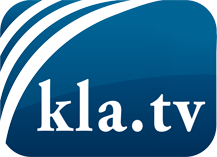 what the media should not keep silent about ...Little heard – by the people, for the people! ...regular News at www.kla.tv/enStay tuned – it’s worth it!Free subscription to our e-mail newsletter here: www.kla.tv/abo-enSecurity advice:Unfortunately countervoices are being censored and suppressed more and more. As long as we don't report according to the ideology and interests of the corporate media, we are constantly at risk, that pretexts will be found to shut down or harm Kla.TV.So join an internet-independent network today! Click here: www.kla.tv/vernetzung&lang=enLicence:    Creative Commons License with Attribution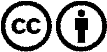 Spreading and reproducing is endorsed if Kla.TV if reference is made to source. No content may be presented out of context.
The use by state-funded institutions is prohibited without written permission from Kla.TV. Infraction will be legally prosecuted.